VERBALE N° ___ -  SCRUTINIO FINALEAnno Scolastico 20__/__CLASSE ___SEZ. ____Il giorno ........................................., alle ore..................presso la Sede Centrale dell’Istituto Comprensivo  di Lamon in via Paganini Liberale, si riunisce il consiglio della classe ___  sez.____per trattare il seguente O.d.G.:1) Verifica finale della progettazione curricolare ed extra-curricolare;2) Scrutinio finale;Risultano presenti i seguenti docenti:.............................................................................................................................................................…………………………………………………………………………………………………………………………………………………………………………………………………………………………………….(LA PARTE CHE SEGUE SOLO NEL CASO DI DOCENTI PRESENTI IN SOSTITUZIONE DI TITOLARI ASSENTI)Gli/L'insegnante/i.................................................................................................................................................................................................................................................................. è/sono presente/i in sostituzione dell’/degli insegnante/i .........................................................................................................................................assente/i per   [A ] motivi di salute.   [B ] in quanto legata/o all’alunna/o....................................................................................................................         da rapporto di parentela,  limitatamente alla valutazione del/la predetta/o alunna/o .     [C] altro:……………………………………………………..…………………………………..................... .Presiede la seduta il Dirigente Scolastico: Alessandro BeeFunge da Segretario l’insegnante Prof._______________________________Verificata la regolarità procedurale il Presidente dichiara aperta la seduta con la trattazione del punto 1) all’odg. Punto 1 -  Verifica finale della progettazione curricolare ed extra-curricolare Su invito del presidente _ l_  Prof._________________________________, coordinatore della classe  illustra la situazione generale della classe:………………………………………………………………………………………………………………………………………………………………………………………………………………………………………………………………………………………………………………………………………………………………………………………………………………………………………………………………………………………………………………………………………………………………………………………………………………………………………………………………………………………………………………(LA PARTE CHE SEGUE SOLO SE UNO O PIU’ DOCENTI INTENDONO FAR RISULTARE PROPRIE DICHIARAZIONI SULLA RELAZIONE DEL COORDINATORE DI CLASSE)In ordine alla relazione presentata dal Docente Coordinatore  il/la/i docente/i……………………………..……………………………………………………………………………………………………………………………………………………..…….. dichiara/no quanto segue:……………………………………………………………………………………………………………………………………………………………………………………………………………………………………(LA PARTE CHE SEGUE SOLO NEL CASO IN CUI NELLA CLASSE SIANO STATI ATTIVATI PROGETTI DI PARTICOLARE IMPORTANZA CHE SI INTENDONO RICHIAMARE)Il consiglio     [ A] all'unanimità     [B ] a maggioranza    esprime una valutazione [A] positiva[B] negativa, in quanto…………..……………………………………................................………………….      ……………………………………..…………………………………………………….............................in ordine al progetto denominato/riguardante.…………………………………………………………………………………………………………………………………………………………………………………….attuato con la partecipazione di (INDICARE  EVENTUALI  DOCENTI  DI  SUPPORTO  O  ESPERTI ESTERNI) ………………………….....................................................................................................................................................................................................................................................................................................................Punto 2 - Scrutinio finalePrioritariamente il Consiglio di classe verifica per ciascun alunno il non superamento del numero massimo di ore di assenza per ciascuna disciplina.Dai riscontri sul numero delle assenze  è risultato che:[A ] tutti gli alunni della classe hanno conseguito il requisito di cui all’art. 11, comma 1 del D.L.vo 59/2004.[B ] il/la/i seguente/i alunna/o/i non ha/nno conseguito il requisito di cui all’art. 11, comma 1 del D.L.vo       59/2004:alunna/o_________________________________     [A] tuttavia, tenuto conto della certificazione medica/della dichiarazione prodotta dal genitore/altro...........            …………………………………………………………………………………………………………..,             in deroga alla  limitazione posta dalla predetta normativa, l’alunna/o viene ammessa/o allo scrutinio             di cui al successivo punto 4.     [B] pertanto, in mancanza di valida giustificazione delle assenze, l’alunna/o non viene ammessa/o  allo            scrutinio di cui al successivo punto 4 e, conseguentemente alla classe successiva.     [C] nonostante le valide giustificazioni alle assenze, non è possibile applicare le deroghe deliberate dal      Collegio dei docenti in quanto mancano elementi per la valutazione finale. Su invito del Presidente, il Consiglio procede agli adempimenti relativi alla valutazione finale ai sensi dell’art. 3, comma 1 della Legge 169/2008 e del DPR 122/09.  Ai sensi della normativa sopra richiamata, gli insegnanti, sulla base di congruo numero di verifiche e di un giudizio brevemente motivato, effettuano, per ciascuno degli alunni ammessi allo scrutinio, proposte di voti decimali relativi alle discipline di studio ed al comportamento. Sulla base delle predette proposte e delle osservazioni collegiali, per ciascun alunno, vengono collegialmente approvati i voti e deliberata l’ammissione o la non ammissione alla classe successiva.I voti deliberati collegialmente sono riportati nel tabellone che costituisce parte integrante del presente verbale a cui è allegato.Alunni che, pur promossi, denotano il permanere di carenze formative(LA PARTE CHE SEGUE SOLO NEL CASO DI VERBALIZZAZIONE DI NON AMMISSIONE)Il consiglio di classe delibera la non ammissione degli alunni, di seguito indicati, per i seguenti motivi:... alunn_ ……………………………………………………………………………………………………….[   ] pur in possesso di sufficienti/buone potenzialità, [   ] a causa dello scarso impegno...............................presenta gravi/diffuse/carenze/lacune........................[   ] nella preparazione di base[   ] in particolare nelle discipline.........................../a più alto livello di astrazione/dell’area...........................................................................................................................................................................................................[   ] (ed) è risultata/o scarsamente partecipativa/o/impegnata/o/disponibile nelle proposte didattiche/attività di .............................................................................................................................................................................[   ] manifestando anche atteggiamenti/comportamenti spesso/talvolta scorretti/ irriguardosi/ aggressivi/violenti ....... di isolamento ........rifiuto delle proposte di LavoroInoltre:[   ] ha solo in parte raggiunti gli obiettivi formativi i minimi[   ] non ha raggiunti gli obiettivi formativi minimiè quindi necessario che gli/lo/la stesso/a alunno/a colmi il proprio gap attraverso un maggior tempo per l’acquisizione delle conoscenze di base e consolidamento delle proprie abilitàEsaurita la trattazione dei punti all’O.d.G. la seduta ha termine alle ore...................IL  PRESIDENTE                                                                                    IL  SEGRETARIO            Il Dirigente ScolasticoAlessandro Bee                                                                 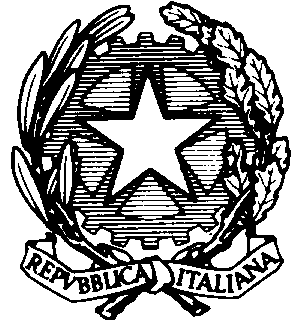 MINISTERO DELL’ISTRUZIONE DELL’UNIVERSITA’ E DELLA RICERCAIstituto Comprensivo Statale di LamonNome e cognome alunnoMaterie in cui permangono carenze formative